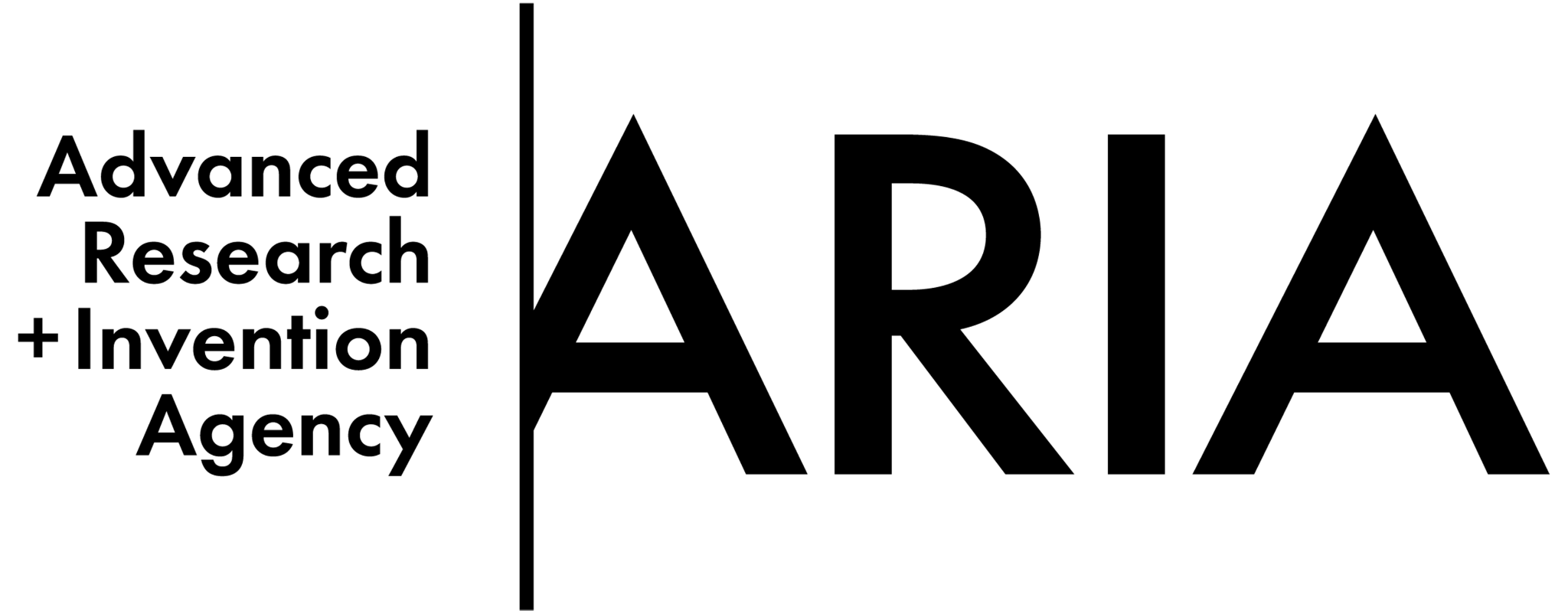 Mathematics and modelling are the keys we need to safely unlock transformative AIOpportunity space v1.0David “davidad” Dalrymple, Programme Director CONTEXTThis document describes an early opportunity space from which we believe one or more funding programmes can emerge. We’ve sketched out some of our early thinking to spark your interest, and invite you to imagine relevant potential programmes with us, or suggest new directions. We’ll publish updated versions of this document as our thinking evolves. Sign up at www.aria.org.uk/contact-davidad to receive those updates and learn about any funding opportunities that emerge from this opportunity space.An ARIA opportunity space should be:important if true (i.e. could lead to a significant new capability for society), under-explored relative to its potential impact, and ripe for new talent, perspectives, or resources to change what’s possible.SUMMARYWe don’t yet have known technical solutions to ensure that powerful AI systems interact as intended with real-world systems and populations. A combination of scientific world-models and mathematical proofs may be the answer to ensuring AI provides transformational benefit without harm.BELIEFSFuture AI systems will be powerful enough to transformatively enhance or threaten human civilisation at a global scale → we need as-yet-unproven technologies to certify that cyber-physical AI systems will deliver intended benefits while avoiding harms.Given the potential of AI systems to anticipate and exploit world-states beyond human experience or comprehension, traditional methods of empirical testing will be insufficiently reliable for certification → mathematical proof offers a critical but underexplored foundation for robust verification of AI.It will eventually be possible to build mathematically robust, human-auditable models that comprehensively capture the physical phenomena and social affordances that underpin human flourishing → we should begin developing such world models today to advance transformative AI and provide a basis for provable safety.OBSERVATIONS Sign posts as to why we see this area as important, under-explored, and ripe. AI holds the potential to dramatically improve physical health, economic well-being, and human empowerment, on a scale exceeding the industrial revolution—if deployed wisely [1].Leading AI researchers and CEOs have all acknowledged the serious risk that AI systems may cause human extinction, and that “currently, we don’t have a solution for steering or controlling a potentially superintelligent AI and preventing it from going rogue” [11, 12, 13, 14].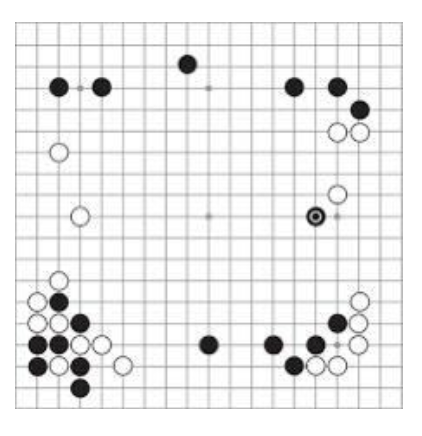 Figure 1: This image, ‘Move 37’ shows a state of play in the famous game of Go between former human world champion Lee Se-dol and the DeepMind AI system AlphaGo. The 37th stone placed on the board during the game was played by AlphaGo and shocked the professional Go-playing community, as it displayed unprecedented inventiveness.Note from davidad — and yet… AI systems can exploit states of play beyond human experience or comprehension.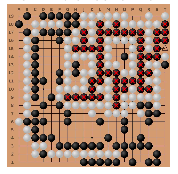 Figure 2: This image, ‘Cyclic Attack’, shows another Go board, which is much closer to an endgame. This game was played between an AI system as Black and a strong amateur, Kellin Pelrine, as White. Kellin learned an “adversarial attack” in which the AI system fails to recognize when a “cyclic” or doughnut-shaped pattern of its stones is about to be captured, and uses this trick to defeat AI systems considered even stronger than AlphaGoEven “strongly superhuman” Go AIs have surprising failure modes, illustrating the limits of benchmarking [15].Of papers at top AI conferences, <0.4% mention keywords related to mathematical proof or similar formal methods. Instead, the dominant assessment paradigm by far is benchmarks—which fundamentally rely on statistical assumptions that are only sound in the hypothetical limit of infinite-size test sets.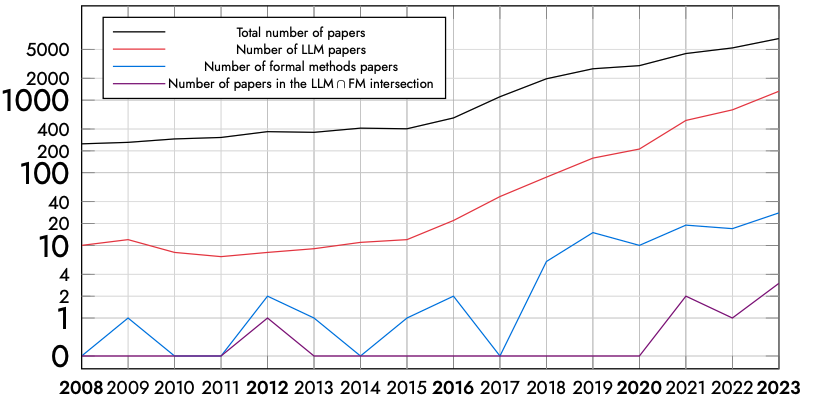 Figure 3: This is a graph of the number of papers in various subsets of AI and machine learning research published per year, from 2008 to 2023. The field as a whole has grown exponentially from less than 300 to over 5000 papers per year. Since 2015, there has also been exponential growth in papers regarding Large Language Models in particular, from 10 to over 1000 papers per year. Meanwhile, the trend for formal methods in AI is just getting started, from about 3 papers per year in 2018 to 30 papers per year in 2023.Despite the relative lack of attention, the recent work at this intersection is exciting, much of it becoming feasible only this year with the latest generation of LLMs [3, 4, 19, 20].Note from davidad — Major frontier AI labs are focused on approaches to alignment and safety [11, 17, 18] which do not target any proof-like guarantees [2, 5, 7, 8, 9]. 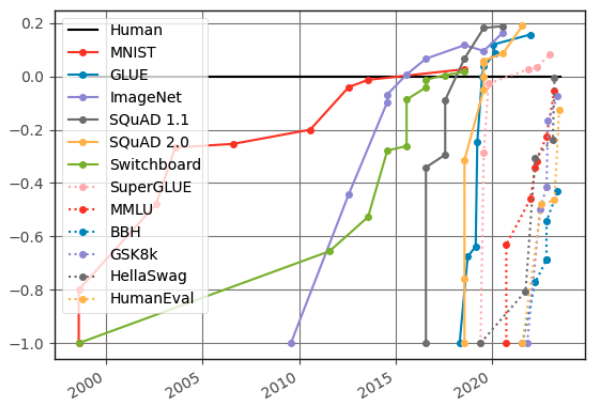 Figure 4: The graph shows over a dozen benchmarks of AI performance on tasks such as question-answering and coding relative to typical human performance. Not only have AI systems surpassed human performance on most benchmarks, but the rate at which this happens for new benchmarks appears to be accelerating since 2019.Formal methods are increasingly applicable to neural networks, including AI systems larger than 100 million parameters [6, 21].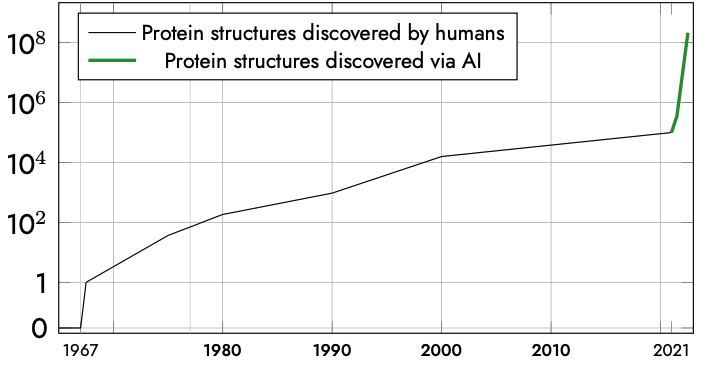 Figure 5: This graph shows the number of biological protein structures that have been solved over time, from 1967 (when the first protein structure was discovered) to 2023. The AlphaFold project marks a dramatic inflection point in which AI systems have greatly increased humanity’s overall pace of discovering new protein structures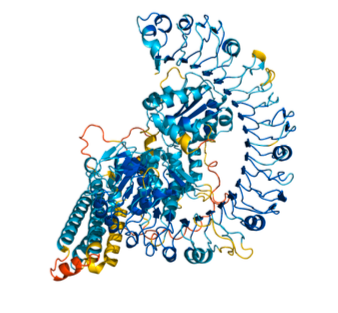 Figure 6: This image shows an illustrative example of a three-dimensional protein structure. AI is already beginning to enhance the development of scientific world-models relevant to civilisation-scale problems, such as cancer [22] and fusion energy [23].While formally verifying fully general AI may be impossible, we can likely use it to develop problem specifications, and then certifiable solutions, to ambitious tasks.ENGAGEWe invite you to shape our efforts by providing feedback and surfacing breakthrough ideas related to this opportunity space. Our next step will be to formulate a programme that directs funding across research disciplines or institutions toward a focused objective. We also plan to open up seed funding for researchers whose bold aspirations are unlikely to be funded elsewhere.Sign up for updates and share your feedback at www.aria.org.uk/contact-davidad — we will read anything you send.SOURCESA compiled, but not exhaustive list of works helping to shape our view and frame the  opportunity space (for those who want to dig deeper). The transformative potential of artificial intelligenceProvable safe systems: The only path to controllable AGIProofNet: Autoformalizing and formally proving undergraduate-level mathematicsLlemma: An open language model for mathematicsToward verified artificial intelligenceFormal verification for neural networks via branch-and-boundCOOL-MC: A comprehensive tool for reinforcement learning and model checkingProbabilistic model checking and autonomyAutomated verification and synthesis of stochastic hybrid systems: A surveyProbabilities are not enough: Formal controller synthesis for stochastic dynamical models with epistemic uncertaintyIntroducing super alignmentStatement on AI riskCEO of AI company warns his tech has a large change of ending the worldThe CEO of the company behind AI chatbot ChatGPT says worst-case scenario for AI is ‘lights out for all of us’Adversarial strategies beat superhuman go AIsPlotting progress in AI (Fig 4) Some high-level thoughts on the DeepMind alignment team’s strategyAnthropic’s “core views on AI safety” SatLM: Satisfiability-aided language models using declarative promptingFrom word models to world modelsVNN-COMP (Verification of Neural Networks COMPetition) Evaluation of AlphaFold on stability of missense variations of cancer (Fig 6) Magnetic control of tokamak plasmas through deep RLEXTENDED BIBLIOGRAPHY For an even deeper dive… Robust control for dynamical systems with non-Gaussian noise via formal   abstractions AI scientists: Safe and useful AI? Toward autoformalization of mathematics and code correctness: Experiments with elementary proofs A list of core AI safety problems & how I hope to solve them Towards a research programme on compositional world-modeling  Collective constitutional AI: Aligning a language model with public input  xVal: A continuous number encoding for LLMs  An overview of catastrophic AI risks GFlowNets for AI-driven scientific discovery When to trust AI: Advances and challenges for certification of neural networks  Eureka: Human-level reward design via coding large language models Faster sorting algorithms discovered using deep reinforcement learning  Fairness, accountability, transparency and ethics (FATE) davidad’s bold plan for alignment  Sam Altman, the man behind ChatGPT, is increasingly alarmed about what he unleashed Trustworthy and autonomous system development  Misspecification in inverse reinforcement learning  Experimental results from applying GPT-4 to an unpublished formal language Fundamental limitations of alignment in LLMs LeanDojo: Theorem proving with retrieval augmented LLMs  Language to rewards for robotic skills synthesis  Democratic inputs to AI Neural abstractions  Individual fairness guarantees for neural networks Discovering faster matrix multiplication with RL LCRL: Certified policy synthesis via logically-constrained reinforcement learning Provably beneficial artificial intelligence Goal misgeneralization  Autoformalization with large language models Learning control policies for stochastic systems with reach-avoid guarantees Advancing mathematics by guiding human intuition with AI The seL4 microkernel: An introduction Safety verification for deep neural networks  The basic AI drives